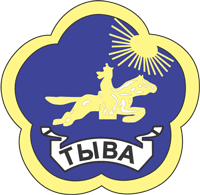 Муниципальное казенное учреждение«Управление образованием» администрации Пий-Хемского кожууна668510, Республика Тыва, Пий-Хемский кожуун, г.Туран, ул.Титова, 24   тел/факс 8 (39435) 21-0-67ПРИКАЗ № 152О  проведении мониторингаготовности общеобразовательных учрежденийПий-Хемского кожууна к введению ФГОС ООО                             от  07 ноября  2013 года На основании приказа Министерства образования и науки Республики Тыва «О проведении мониторинга готовности общеобразовательных учреждений республики к введению федеральных государственных образовательных стандартов основного общего образования» № 1274/ д  от 01 ноября  2013 года, ПРИКАЗЫВАЮ:Провести мониторинг готовности общеобразовательных учреждений  Пий-Хемского кожууна к введению ФГОС ООО в срок до 15 ноября 2013 года (согласно приложению).Заведующей кожуунного методического кабинета Анай-оол Д.И.  предоставить результаты мониторинга в Центр введения ФГОС второго поколения Тувинского государственного института переподготовки и повышения квалификации кадров в срок до 18 ноября  2013 года.Контроль исполнения данного приказа оставляю за собой.и.о. начальникаМКУ «Управление образованием»                                                                  С.А. СамохваловПриложениеУтвержден приказом  МКУ  Управления образованием  «07» ноября 2013 № 152Мониторинг готовности общеобразовательных учреждений  Пий-Хемского кожууна  к введению федерального государственного образовательного стандарта основного общего образования 1. Цель мониторинга Определить уровень готовности образовательных учреждений Республики Тыва к введению федерального государственного образовательного стандарта основного общего образования (ФГОС ООО).2. Объект мониторингаУправление процессом подготовки образовательной системы к введению ФГОС ООО на уровне общеобразовательного учреждения.3. Предмет мониторингаСостояние управления процессом подготовки образовательной системы к введению ФГОС ООО на  уровне общеобразовательного учреждения.4. Задачи мониторингаполучение комплексной информации об уровне готовности образовательных учреждений к введению ФГОС ООО, состоянии управления процессом подготовки образовательной системы к введению ФГОС ООО на институциональном уровне;выявление общеобразовательных учреждений с положительной динамикой развития, изучение и представление опыта их работы; организация оперативного реагирования на негативные тенденции в системе образования; подготовка ежегодных отчетов по результатам мониторинга; подготовка методических рекомендаций для образовательных учреждений, направленных на преодоление негативных и поддержку позитивных тенденций в развитии региональной системы образования.5. Система критериевСоответствие нормативной базы образовательного учреждения требованиям   ФГОС ОООСоответствие финансового обеспечения образовательного учреждения требованиям введения ФГОССоответствие организационного и методического обеспечения требованиям введения ФГОССоответствие информационного обеспечения  требованиям введения ФГОССоответствие материально-технического обеспечения  требованиям введения ФГОССоответствие психолого-педагогического обеспечения требованиям введения ФГОССоответствие кадровых ресурсов требованиям введения ФГОС.КАРТА САМООЦЕНКИготовности общеобразовательного учреждения к введению федерального государственного образовательного стандарта основного общего образования (ФГОС ООО)Муниципальное образование _______________________________________________________________Наименование общеобразовательного учреждения (в соответствии с учредительными документами) _____________________________________________________________________________________________________________________________________________________________________________________________________________________________________________________________________________Количество пятых классов, перешедшие на ФГОС ООО с 1 сентября 2013 года _________ (для «пилотных» ОУ)Количество шестых классов, продолжающих обучение по ФГОС ООО с 1 сентября 2012 года _________ (для «пилотных» ОУ)Общее количество учителей-предметников основной школы на 1 сентября 2013 г.:__________________Общее количество учителей-предметников основной школы, работающих в 5, 6 «пилотных» классах на 1 сентября 2013 г.:______________________Общее количество педагогов дополнительного образования, привлеченных для работы во внеурочной деятельности «пилотных» 5, 6 классов на 1 сентября 2013г.____________Интерпретация полученных результатовДля определения уровня готовности образовательного учреждения к введению федерального государственного образовательного стандарта в зависимости от полученного в ходе самооценки результата необходимо использовать приведенную ниже таблицу.По итогам заполнения мониторинга составить аналитическую справку в текстовом варианте по каждому критерию: Соответствие нормативной базы образовательного учреждения требованиям   ФГОС НООСоответствие финансового обеспечения образовательного учреждения требованиям введения ФГОССоответствие организационного и методического обеспечения требованиям введения ФГОССоответствие информационного обеспечения  требованиям введения ФГОССоответствие материально-технического обеспечения  требованиям введения ФГОССоответствие психолого-педагогического обеспечения требованиям введения ФГОССоответствие кадровых ресурсов требованиям введения ФГОС.Дата «___» _________________2013 г. Ответственный за ФГОС в УО _____________________            _____________                                                                                             (Ф.И.О. полностью)			(подпись) ! Просим отправлять аналитическую справку вместе со сводной таблицей.Данную информацию просим представить в  МКУ УО, зав.КМК  Анай-оол Д.И. до 15 ноября  2013 года, на электронный адрес МКУ УО:  muuopiyhem@rambler.ru, контактный телефон 21-1-13.№ПоказателиЕдиница измеренияОценка состоянияОценка состояния№ПоказателиЕдиница измеренияДа (1 балл)Нет (0 баллов)1.Нормативно-правовое обеспечение деятельности образовательного учреждения в условиях введения ФГОС ОООНормативно-правовое обеспечение деятельности образовательного учреждения в условиях введения ФГОС ОООНормативно-правовое обеспечение деятельности образовательного учреждения в условиях введения ФГОС ОООНормативно-правовое обеспечение деятельности образовательного учреждения в условиях введения ФГОС ООО1.1.Сформирован банк нормативно-правовых документов федерального, регионального, муниципального, школьного уровней.Да/Нет0.91.2.Внесены изменения и дополнения в Устав образовательного учреждения.Да/Нет1.3.Разработаны (адаптированы) и утверждены формы договора о предоставлении общего образования муниципальными образовательными учреждениями.Да/Нет1.4.Наличие решения органа государственно-общественного управления (совета школы, управляющего совета, попечительского совета) о введении в образовательном учреждении ФГОС ООО.Да/Нет1.5. Разработана основная образовательная программа:Разработана основная образовательная программа:Разработана основная образовательная программа:Разработана основная образовательная программа:Целевой раздел:1. пояснительная записка;2. планируемые результаты освоения основной образовательной программы основного общего образования;3. система оценки достижения планируемых результатов освоения основной образовательной программы основного общего образования.Содержательный раздел:1. программа развития универсальных учебных действий;2. программы отдельных учебных предметов, курсов, в том числе интегрированных;3. программа воспитания и социализации;4. программа коррекционной работы.Организационный раздел:1. учебный план;2. система условий реализации основной  образовательной  программы.1.6.Внесены изменения в «Положение о системе оценок, формах и порядке проведения промежуточной аттестации» в части введения комплексного подхода к оценке результатов образования: предметных, метапредметных, личностных.Да/Нет1.7.Разработаны (внесены изменения) локальные акты:Разработаны (внесены изменения) локальные акты:Разработаны (внесены изменения) локальные акты:Разработаны (внесены изменения) локальные акты:1.7.регламентирующие установление заработной платы работников образовательного учреждения, в том числе стимулирующих надбавок и доплат, порядка и размеров премирования;Да/Нет1.7.регламентирующие организацию и проведение публичного отчета образовательного учреждения;Да/Нет1.7.устанавливающие требования к различным объектам инфраструктуры образовательного учреждения с учетом требований к минимальной оснащенности учебного процесса (например, положения о информационно-библиотечном центре, физкультурно-оздоровительном центре и др.);Да/Нет1.7.регламентирующие организацию образовательного процесса (Положения о школе полного дня, дополнительном образовании, об образовании в семье и др.).Да/Нет1.8.Разработано нелинейное расписание образовательного процесса в соответствии с целями и задачами основной образовательной программы основной школы.Да/Нет1.9.Наличие приказов, регламентирующих введение стандартов второго поколения в общеобразовательном учреждении:Наличие приказов, регламентирующих введение стандартов второго поколения в общеобразовательном учреждении:Наличие приказов, регламентирующих введение стандартов второго поколения в общеобразовательном учреждении:Наличие приказов, регламентирующих введение стандартов второго поколения в общеобразовательном учреждении:1.9.О переходе ОУ на обучение  по ФГОС ОООДа/Нет1.9.О разработке образовательной  программы на 201_-201_ уч. годДа/Нет1.9.Об утверждении образовательной программы  на 201_-201_ уч. годДа/Нет1.9.Об утверждении годового календарного учебного графика Да/Нет1.9.Об утверждении учебного планаДа/Нет1.9.Об утверждении программы внеурочной деятельностиДа/Нет1.9.Об утверждении программы ОУ по повышению уровня профессионального мастерства педагогических работниковДа/Нет1.9.О проведении внутришкольного контроля по реализации ФГОС ОООДа/Нет1.9.О внесении изменений в должностные инструкции учителей предметников, заместителя директора по УВР, курирующего реализацию ФГОС ООО, психолога, педагога дополнительного образованияДа/Нет1.10. Наличие утвержденного  и обоснованного списка учебников для  реализации ФГОС основного общего образования.Формирование заявки на обеспечение общеобразовательного учреждения учебниками в соответствии с федеральным перечнем.Да/Нет1.11.Наличие должностных инструкций работников ОУ переработанных с учетом ФГОС ООО и Единого квалификационного справочника должностей руководителей, специалистов и служащих.Да/НетИтого: (мах  балл – 31) 2.Финансовое обеспечение образовательного учреждения в условиях введения ФГОСФинансовое обеспечение образовательного учреждения в условиях введения ФГОСФинансовое обеспечение образовательного учреждения в условиях введения ФГОСФинансовое обеспечение образовательного учреждения в условиях введения ФГОС2.1.Наличие финансирования за счет средств субвенции учебных расходов в объеме, соответствующем требованиями к материально-техническому обеспечению введения ФГОСДа/Нет2.2.Наличие финансирования за счет средств учредителя текущего и капитального ремонта, оснащения оборудованием помещений в соответствии с нормами СанПиН, правилами безопасности и пожарной безопасности, требованиями к материально-техническому обеспечению введения ФГОСДа/Нет2.3.Определен объем расходов, необходимых для реализации ООП ООО и достижения планируемых результатов, а также механизма их формирования.Да/Нет2.4.В норматив бюджетного финансирования учреждения включена оплата внеурочной деятельностиДа/НетИтого: (мах  балл - 4)3.Организационно-методическое обеспечение образовательного учреждения в условиях введения ФГОСОрганизационно-методическое обеспечение образовательного учреждения в условиях введения ФГОСОрганизационно-методическое обеспечение образовательного учреждения в условиях введения ФГОСОрганизационно-методическое обеспечение образовательного учреждения в условиях введения ФГОС3.1.Создана в общеобразовательном учреждении рабочая группа по введению ФГОС ООО.Да/Нет3.2.Осуществляется координация деятельности субъектов образовательного процесса, организационных структур учреждения по подготовке и введению ФГОС общего образования в соответствии с дорожной картой  Да/Нет3.3.   В основной школе организованы постоянно действующие «переговорные площадки» для организации взаимодействия участников образовательного процесса (сайт, блоги, форумы, собрания, совещания и пр.)Да/Нет3.3.на сайте ОУДа/Нет3.3.в блоге ОУДа/Нет3.3.на форумахДа/Нет3.3.родительские собранияДа/Нет3.3.совещанияДа/Нет3.3.другое (указать что)Да/Нет3.4.  Определена оптимальная модель организации образовательного процесса, обеспечивающая интеграцию урочной и внеурочной деятельности обучающихся.Да/Нет3.5.   Реализуется современная модель взаимодействия учреждений общего и дополнительного образования детей, культуры, спорта и т.п., обеспечивающих                организацию внеурочной деятельности.Да/Нет3.6.Образовательное учреждение использует современные формы представления детских результатов, в том числе: Да/Нет3.6.ПортфолиоДа/Нет3.6.Защиту творческих, проектных и исследовательских работДа/Нет3.7.Организовано обучение в соответствии с индивидуальным учебным планом. Доля школьников, обучающихся в соответствии с индивидуальным учебным планом, являющимся частью учебного плана общеобразовательного учрежденияДа/Нетв %3.8.Организовано обучение в очной форме с дистанционной поддержкой. Доля школьников, обучающихся в очной форме с дистанционной поддержкой, в %Да/Нетв %3.9В оценке достижений учащихся учитывается их индивидуальный прогресс в обучении.Доля школьников, в оценке которых учитывается их индивидуальный прогресс в обучении, в % Да/Нетв %3.10.В оценке достижений учащихся по итогам года учитываются их внеучебные достижения.Доля школьников, в оценке которых по итогам года учитывается их внеучебные достижения, в % Да/Нетв %Итого: (мах балл - 18) 4.Информационное обеспечение образовательного учреждения в условиях введения ФГОСИнформационное обеспечение образовательного учреждения в условиях введения ФГОСИнформационное обеспечение образовательного учреждения в условиях введения ФГОСИнформационное обеспечение образовательного учреждения в условиях введения ФГОС4.1.Организовано изучение общественного мнения по вопросам введения новых стандартов и внесения возможных дополнений в содержание основной образовательной программы начального общего образования, в том числе через сайт образовательного учреждения Да/Нет4.2.Организовано изучение мнения родителей (законных представителей обучающихся) по вопросам введения новых стандартов. Проведено анкетирование на родительских собраниях.Да/Нет4.3.Наличие сайта образовательного учреждения с целью обеспечения широкого, постоянного и устойчивого доступа участников образовательного процесса к информации, связанной с реализацией ООП. Наличие на сайте следующей информации:Да/Нет4.3.о дате создания образовательной организации;Да/Нет4.3.о структуре образовательной организации;Да/Нет4.3.о реализуемых образовательных программах с указанием численности обучающихся;Да/Нет4.3.о языке, на котором ведутся обучение и (или) воспитание;Да/Нет4.3.о персональном составе педагогических кадров с указанием образовательного ценза, квалификации и опыта работыДа/Нет4.3.о материально-техническом обеспечении и оснащенности образовательного процесса (в том числе о наличии библиотеки, объектов спорта, средств обучения, условиях питания и медицинского обслуживания, доступе к информационным системам и информационно-телекоммуникационным сетям);Да/Нет4.3.электронных образовательных ресурсах, доступ к которым обеспечивается обучающимсяДа/Нет4.3.о поступлении и расходовании финансовых и материальных средств по итогам финансового годаДа/Нет4.3.копий (фотокопий): а) устава образовательной организации; б) документа, подтверждающего наличие лицензии на осуществление образовательной деятельности (с приложениями); в) свидетельства о государственной аккредитации (с приложениями); г) утвержденного в установленном порядке плана финансово-хозяйственной деятельности или бюджетной сметы образовательной организации; д) локальных нормативных актов, предусмотренных законами РФ.Да/Нет4.3.о результатах последнего комплексного самообследования ОУ;Да/Нет4.3.о порядке оказания платных образовательных услуг, включая образец договора об оказании платных образовательных услуг, с указанием стоимости платных образовательных услуг.Да/Нет4.4.Наличие интерактивного электронного образовательного контента по всем учебным предметам, в том числе содержание предметных областей, представленное учебными объектами, которыми можно манипулировать, и процессами, в которые можно вмешиваться.Да/Нети общее количество ЦОРов4.5.Наличие обоснованного каталога ЦОРов и образовательных ресурсов Интернета для обучающихся на ступени основного общего образования, доступного для всех участников образвоательного процесса, то есть размещенного на сайте ОУДа/Нет4.6.Обеспеченность ОУ учебниками (год издания, начиная с 2010 г.) в соответствии с ФГОС ООО.%4.7.Обеспечен контролируемый доступ участников образовательного процесса к информационным образовательным ресурсам в сети ИнтернетДа/Нет4.8.Организована информационная поддержка образовательной деятельности обучающихся и педагогических работников на основе современных информационных технологий в области библиотечных услуг (создание и ведение электронных каталогов и полнотекстовых баз данных, поиск документов по любому критерию, доступ к электронным учебным материалам и образовательным ресурсам Интернета)Да/НетОбеспечен широкий, постоянный и устойчивый доступ для всех участников образовательного процесса к любой информации, связанной с реализацией основной образовательной программыДа/Нет4.9.Используется электронный документооборот в образовательном процессе (включая, электронный журнал, дневник, мониторинг и внутришкольный контроль)Да/НетИтого: (мах балл - 21)5.Материально-техническое обеспечение образовательного учреждения в условиях введения ФГОСМатериально-техническое обеспечение образовательного учреждения в условиях введения ФГОСМатериально-техническое обеспечение образовательного учреждения в условиях введения ФГОСМатериально-техническое обеспечение образовательного учреждения в условиях введения ФГОС5.1.Оснащённость общеобразовательного учреждения в соответствии с требованиями к минимальной оснащенности учебного процесса и оборудованию учебных помещений.Да/Нет5.2.Образовательное учреждение имеет современную библиотеку, то есть:с читальным залом с числом рабочих мест не менее 25с обеспечением возможности работы на стационарных компьютерах библиотеки или использования переносных компьютеровимеется медиатекаимеются средства сканированияобеспечен выход в Интернетобеспечено копирование бумажных материалов укомплектованность библиотеки ОУ печатными и электронными образовательными ресурсами по всем учебным предметам учебного плана ООП ООО.Да/Нет5.3.В основной школе организованы постоянно действующие площадки для свободного самовыражения учащихся, в том числе:Да/Нет5.3.ТеатрДа/Нет5.3.Газета, журналДа/Нет5.3.Сайт ОУ, обновляемый не реже двух раз в месяцДа/Нет5.3.Блог ОУ,  обновляемый не реже двух раз в месяцДа/Нет5.3.Интернет-форум ОУДа/Нет5.3.РадиоДа/Нет5.3.Телевидение (телеканал)Да/Нет5.3.Другое (указать)Да/Нет5.4.Материально-техническая база соответствует реализации ООП ООО действующим санитарным и противопожарным нормам, нормам охраны труда работников образовательного учреждения.Да/Нет5.5.Санитарно-гигиеническое благополучие образовательной среды (условия физического воспитания, обеспеченность горячим питанием, наличие лицензированного медицинского кабинета, динамическое расписание учебных занятий, учебный план, учитывающий полидеятельностное пространство) соответствует требованиям ФГОС ОООДа/Нет5.6.Наличие учебных кабинетов с автоматизированными рабочими местами обучающихся и педагогических работников, лекционные аудитории по учебным предметам:Да/Нет5.6.математикаДа/Нет5.6.русский язык Да/Нет5.6.литератураДа/Нет5.6.иностранный языкДа/Нет5.6.историяДа/Нет5.6.обществознаниеДа/Нет5.6.географияДа/Нет5.6.физикаДа/Нет5.6.химияДа/Нет5.6.биологияДа/Нет5.6.информатикаДа/Нет5.6.физкультураДа/Нет5.6.технологияДа/Нет5.7.Наличие помещений для занятий учебно-исследовательской и проектной деятельностью, моделированием и техническим творчеством (лаборатории и  мастерские)Да/Нет5.8.Наличие помещений для занятий музыкой, хореографией и изобразительным искусствомДа/Нет5.9.Наличие лингафонных кабинетов, обеспечивающих изучение иностранных языковДа/НетИтого: (мах балл - 30)6.Психолого-педагогическое обеспечение образовательного учреждения в условиях введения ФГОСПсихолого-педагогическое обеспечение образовательного учреждения в условиях введения ФГОСПсихолого-педагогическое обеспечение образовательного учреждения в условиях введения ФГОСПсихолого-педагогическое обеспечение образовательного учреждения в условиях введения ФГОС6.1.Наличие комплексной многоуровневой модели психолого-педагогического сопровождения учащихся:Да/НетПсихолого-педагогическая служба Да/НетПсихологДа/НетЛогопедДа/НетСоциальный педагогДа/НетИтого: (мах балл - 5) 7.Кадровое обеспечение  образовательного учреждения в условиях введения ФГОСКадровое обеспечение  образовательного учреждения в условиях введения ФГОСКадровое обеспечение  образовательного учреждения в условиях введения ФГОСКадровое обеспечение  образовательного учреждения в условиях введения ФГОС7.1.Разработан диагностический инструментарий для выявления профессиональных затруднений педагогов в период перехода на ФГОС ООО. Проведено анкетирование.Да/Нет7.2.Укомплектованность образовательного учреждения педагогическими, руководящими и иными работниками% и количество7.3.Доля учителей основной школы, прошедших повышение квалификации, обеспечивающее их профессиональную компетентность в организации образовательного процесса в соответствии с требованиями ФГОС ООО, в том числе учителей:% и количество7.3.математики% и количество7.3.русского языка % и количество7.3.литературы% и количество7.3.иностранного языка% и количество7.3.истории% и количество7.3.обществознания% и количество7.3.географии% и количество7.3.физики% и количество7.3.химии% и количество7.3.биологии% и количество7.3.информатики% и количество7.3.физкультуры% и количество7.3.технологии% и количество7.4Доля педагогов дополнительного образования (привлеченных для работы во внеурочной деятельности 5, 6 «пилотных» классов), прошедших повышение квалификации, обеспечивающее их профессиональную компетентность в организации образовательного процесса в соответствии с требованиями ФГОС ООО:% и количество7.5.Общее количество представителей административно-управленческого персонала, прошедших повышение квалификации для работы по новому ФГОС ООО% и количество7.6.Разработан (откорректирован) план научно-методических семинаров (внутришкольного повышения квалификации) с ориентацией на проблемы введения ФГОС основного общего образования.Да/Нет7.7.Уровень квалификации педагогов основной школы:Уровень квалификации педагогов основной школы:Уровень квалификации педагогов основной школы:Уровень квалификации педагогов основной школы:7.7.имеют высшее педагогическое образованиеУказывается количество и % от общего количества учителей в основной школе7.7.имеют среднее специальное образованиеУказывается количество и % от общего количества учителей в основной школе7.7.не имеют специального образованияУказывается количество и % от общего количества учителей в основной школе7.7.имеют высшую квалификационную категориюУказывается количество и % от общего количества учителей в основной школе7.7.имеют  первую квалификационную категориюУказывается количество и % от общего количества учителей в основной школе7.7.имеют вторую квалификационную категориюУказывается количество и % от общего количества учителей в основной школе7.7.не имеют квалификационной категорииУказывается количество и % от общего количества учителей в основной школе7.7.имеют стаж работы до 10 летУказывается количество и % от общего количества учителей в основной школе7.7.имеют стаж работы от 10 до 15 летУказывается количество и % от общего количества учителей в основной школе7.7.имеют стаж работы от 15 до 25 лет Указывается количество и % от общего количества учителей в основной школе7.7.имеют стаж работы свыше 25 летУказывается количество и % от общего количества учителей в основной школе7.8.Учителя основной школы:Учителя основной школы:Учителя основной школы:Учителя основной школы:7.8.используют соответствующие ФГОС ООО современные  УМК, системы учебниковДа/Нет7.8.используют или разработали рабочие программы по предметам в соответствии с требованиями ФГОС ОООДа/Нет7.8.используют или разработали программы внеурочной деятельности в соответствии с требованиями ФГОС ОООДа/Нет7.9.Учителя владеют технологиями обучения и формами организации современного  урока на основе системно-деятельностного подхода:Учителя владеют технологиями обучения и формами организации современного  урока на основе системно-деятельностного подхода:Учителя владеют технологиями обучения и формами организации современного  урока на основе системно-деятельностного подхода:Учителя владеют технологиями обучения и формами организации современного  урока на основе системно-деятельностного подхода:7.9.проектные технологииДа/Нет7.9.технологии организации учебно-исследовательской деятельностиДа/Нет7.9.технологии уровневой дифференциацииДа/Нет7.9.технологии развивающего обученияДа/Нет7.9.обучение на основе учебных ситуацийДа/Нет7.9.диалоговые технологииДа/Нет7.9.технология развития критического мышленияДа/Нет7.9.коммуникативные  технологииДа/Нет7.10.Учителя основной школы регулярно используют:Учителя основной школы регулярно используют:Учителя основной школы регулярно используют:Учителя основной школы регулярно используют:7.10.электронные дидактические материалы при подготовке и проведении занятийДа/Нет7.10.информацию из сети Интернет для подготовки к урокамДа/Нет7.10.Интернет-ресурсы в ходе образовательного процессаДа/Нет7.10.Интернет для организации дистанционной поддержки обучения Да/Нет7.10.Интернет для оперативного информирования и взаимодействия с родителямиДа/Нет7.11Учителя имеют инструменты для организации оценки универсальных учебных действий:Учителя имеют инструменты для организации оценки универсальных учебных действий:Учителя имеют инструменты для организации оценки универсальных учебных действий:Учителя имеют инструменты для организации оценки универсальных учебных действий:7.11стандартизированные письменные работыДа/Нет7.11творческие работыДа/Нет7.11практические работыДа/Нет7.11материалы для самооценки учащихсяДа/Нет7.11план или карту наблюдений динамики достижений учащихсяДа/Нет7.11другоеДа/Нет7.11инструменты отсутствуютДа/Нет7.12Учителя имеют:Учителя имеют:Учителя имеют:Учителя имеют:7.12методические разработки по вопросам реализации ФГОС ООО в образовательном процессеДа/Нет7.12научные статьи по вопросам ФГОС ОООДа/НетИтого: (мах балл - 55)ИТОГО: (мах балл- 165 ) Количество балловУровни готовности60-80Низкий81-101Ниже среднего102-122Средний123-143Выше среднего144-162Высокий